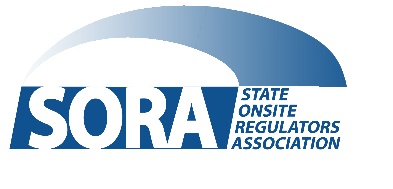 Member requesting waiver: Name/Title:     ___________________________________________________State and Agency: _______________________________________________________________________________________________________________Phone: _________________________________________________________Email: _________________________________________________________Identify service area:              Strategic Planning Committee              Conference Planning Committee              Membership Committee              Current SORA Board Member              Past SORA Board Member (identify last year served) _________        Other ______________________________________________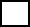 Verification: By checking the box below, I am confirming that my employer will not provide funding for a membership/subscription to the State Onsite Regulators Association.  Please complete the online form provided on the SORA webpage; “Members” tab; www.soraus.com